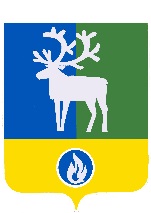 БЕЛОЯРСКИЙ РАЙОНХАНТЫ-МАНСИЙСКИЙ АВТОНОМНЫЙ ОКРУГ - ЮГРААДМИНИСТРАЦИЯ БЕЛОЯРСКОГО РАЙОНА ПОСТАНОВЛЕНИЕот 2018 года                                                                                                      № О порядке предоставления за счет средств бюджета Белоярского района юридическим лицам (за исключением государственных (муниципальных) учреждений), индивидуальным предпринимателям субсидии в целях возмещения затрат на проведение капитального ремонта (с заменой) систем газораспределения, теплоснабжения, водоснабжения и водоотведения, в том числе с применением композитных материалов, на территории городского поселения Белоярский, в 2018 годуВ соответствии со статьей 78 Бюджетного кодекса Российской Федерации,             статьей 15 Федерального закона от 6 октября  2003 года № 131-ФЗ «Об общих принципах организации местного самоуправления в Российской Федерации», постановлением Правительства Российской Федерации от 6 сентября 2016 года № 887 «Об общих требованиях к нормативным правовым актам, муниципальным правовым актам, регулирующим предоставление субсидий юридическим лицам (за исключением субсидий государственным (муниципальным) учреждениям), индивидуальным предпринимателям, а также физическим лицам - производителям товаров, работ, услуг», постановлением Правительства Ханты-Мансийского автономного округа – Югры от 9 октября 2013 года  № 423-п «О государственной программе Ханты-Мансийского автономного округа – Югры «Развитие жилищно-коммунального комплекса и повышение энергетической эффективности в Ханты-Мансийском автономном округе - Югре на 2018 - 2025 и на период до 2030 года»,   п о с т а н о в л я ю:Предоставлять за счет средств бюджета Белоярского района субсидии в целях возмещения затрат на проведение капитального ремонта (с заменой) систем газораспределения, теплоснабжения, водоснабжения и водоотведения, в том числе с применением композитных материалов, на территории городского поселения Белоярский, в 2018 году.Утвердить прилагаемый Порядок предоставления за счет средств бюджета Белоярского района субсидии в целях возмещения затрат на проведение капитального ремонта (с заменой) систем газораспределения, теплоснабжения, водоснабжения и водоотведения, в том числе с применением композитных материалов, на территории городского поселения Белоярский, в 2018 году.Комитету по финансам и налоговой политике администрации Белоярского района (Гисс И.Ю.) обеспечить финансирование за счет средств бюджета Белоярского района субсидии в целях возмещения затрат на проведение капитального ремонта (с заменой) систем газораспределения, теплоснабжения, водоснабжения и водоотведения, в том числе с применением композитных материалов, на территории городского поселения Белоярский, в 2018 году.Отделу по учету и контролю за расходованием финансовых средств администрации Белоярского района (Илюшина Е.Г.) осуществить финансирование за счет средств бюджета Белоярского района субсидии в целях возмещения затрат на проведение капитального ремонта (с заменой) систем газораспределения, теплоснабжения, водоснабжения и водоотведения, в том числе с применением композитных материалов, на территории городского поселения Белоярский, в 2018 году.Опубликовать настоящее постановление в газете «Белоярские вести. Официальный выпуск».Настоящее постановление вступает в силу после его официального опубликования.Контроль за выполнением постановления возложить на первого заместителя главы Белоярского района Ойнеца А.В.Глава Белоярского района                                                                                   С.П. МаненковУтвержденпостановлением администрацииБелоярского районаот 2018 года NПОРЯДОКпредоставления за счет средств бюджета Белоярского района юридическим лицам (за исключением государственных (муниципальных) учреждений), индивидуальным предпринимателям субсидии в целях возмещения затрат на проведение капитального ремонта (с заменой) систем газораспределения, теплоснабжения, водоснабжения и водоотведения, в том числе с применением композитных материалов, на территории городского поселения Белоярский, в 2018 году1. Общие положенияНастоящий Порядок предоставления за счет средств бюджета Белоярского района юридическим лицам (за исключением государственных (муниципальных) учреждений), индивидуальным предпринимателям субсидии в целях возмещения затрат на проведение капитального ремонта (с заменой) систем газораспределения, теплоснабжения, водоснабжения и водоотведения, в том числе с применением композитных материалов, на территории городского поселения Белоярский, в 2018 году (далее - Порядок) разработан в соответствии со статьей 78 Бюджетного кодекса Российской Федерации от 31 июля 1998 года № 145-ФЗ, Постановлением Правительства Российской Федерации от 6 сентября 2016 года N 887 "Об общих требованиях к нормативным правовым актам, муниципальным правовым актам, регулирующим предоставление субсидий юридическим лицам (за исключением субсидий государственным (муниципальным) учреждениям), индивидуальным предпринимателям, а также физическим лицам - производителям товаров, работ, услуг", Постановлением Правительства Ханты-Мансийского автономного округа - Югры от 9 октября 2013 года N 423-п "О Государственной программе Ханты-Мансийского автономного округа - Югры "Развитие жилищно-коммунального комплекса и повышение энергетической эффективности в Ханты-Мансийском автономном округе - Югре на 2018 - 2025 и на период до 2030 года".Порядок устанавливает категории и (или) критерии отбора юридических лиц (за исключением государственных (муниципальных) учреждений), индивидуальных предпринимателей, имеющих право на получение субсидии в целях возмещения затрат на проведение капитального ремонта (с заменой) систем газораспределения, теплоснабжения, водоснабжения и водоотведения, в том числе с применением композитных материалов, на территории городского поселения Белоярский, в 2018 году (далее - субсидии), а также цели, условия и порядок предоставления субсидий, порядок возврата субсидий в случае нарушения условий, установленных при их предоставлении, и ответственности за их нарушение.Капитальным ремонтом (с заменой) газопроводов, систем теплоснабжения, водоснабжения и водоотведения является замена существующих объектов систем газораспределения, теплоснабжения, водоснабжения и водоотведения, замена устаревшего и неработающего оборудования на более современное с установкой дополнительного оборудования (узлов, агрегатов), позволяющего улучшить качество и надежность предоставляемых коммунальных услуг.Предоставление субсидии имеет заявительный характер и осуществляется администрацией Белоярского района, являющейся главным распорядителем бюджетных средств Белоярского района, в пределах бюджетных ассигнований, предусмотренных решением Думы Белоярского района от 24 ноября 2017 года № 72 «О бюджете Белоярского района на 2018 год и плановый период 2019 и 2020 годов» по виду расходов 811 «Субсидии на возмещение недополученных доходов и (или) возмещение фактически понесенных затрат в связи с производством (реализацией) товаров, выполнением работ, оказанием услуг» и лимитов бюджетных обязательств на 2018 год и плановый период 2019 и 2020 годов.В соответствии с настоящим Порядком субсидия предоставляется за счет средств бюджета Белоярского района, в том числе сформированного за счет средств бюджета Ханты-Мансийского автономного округа - Югры, в форме субсидии (далее - средства бюджета Белоярского района). Уровень софинансирования к средствам автономного округа на капитальный ремонт (с заменой) систем газораспределения, теплоснабжения, водоснабжения и водоотведения, в том числе с применением композитных материалов, на территории городского поселения Белоярский, в 2018 году составляет 10% - средства бюджета Белоярского района, 90% - средства бюджета Белоярского района, сформированные за счет бюджета Ханты-Мансийского автономного округа - Югры, в форме субсидии. Администрация Белоярского района вправе увеличивать свою долю софинансирования по предоставлению субсидии при наличии средств бюджета Белоярского района на текущий финансовый год.Размер субсидии составляет 100 процентов от стоимости затрат юридических лиц (за исключением государственных (муниципальных) учреждений) и индивидуальных предпринимателей, претендующих на получение субсидии в соответствии с настоящим Порядком (далее – получатель субсидии) на капитальный ремонт (с заменой) систем газораспределения, теплоснабжения, водоснабжения и водоотведения, в том числе с применением композитных материалов, на территории городского поселения Белоярский.Субсидия предоставляется получателю субсидии в рамках настоящего Порядка в целях возмещения затрат на проведение капитального ремонта (с заменой) систем газораспределения, теплоснабжения, водоснабжения и водоотведения, в том числе с применением композитных материалов, на территории городского поселения Белоярский.Критерием отбора получателей субсидии является наличие объектов жилищно-коммунального хозяйства и систем коммунальной инфраструктуры в собственности, на праве хозяйственного ведения или на основании договоров аренды, предназначенных для оказания услуг теплоснабжения, водоснабжения, водоотведения и газоснабжения на территории городского поселения Белоярский.2. Условия и порядок предоставления субсидииУсловием предоставления субсидии является наличие фактических затрат на проведение капитального ремонта (с заменой) систем газораспределения, теплоснабжения, водоснабжения и водоотведения, в том числе с применением композитных материалов, на территории городского поселения Белоярский.Требования, которым должны соответствовать получатели субсидии на первое число месяца, предшествующего месяцу, в котором планируется заключение договора на предоставление субсидии в целях возмещения затрат на проведение капитального ремонта (с заменой) систем газораспределения, теплоснабжения, водоснабжения и водоотведения, в том числе с применением композитных материалов, на территории городского поселения Белоярский, в 2018 году (далее – договор):у получателей субсидий должна отсутствовать просроченная задолженность по возврату в бюджет Белоярского района субсидий, бюджетных инвестиций, предоставленных в том числе в соответствии с иными правовыми актами, и иная просроченная задолженность перед бюджетом Белоярского района;получатели субсидии – юридические лица не должны находиться в процессе реорганизации, ликвидации, банкротства, а получатели субсидии – индивидуальные предприниматели не должны прекратить деятельность в качестве индивидуального предпринимателя;получатели субсидии не должны являться иностранными юридическими лицами, а также российскими юридическими лицами, в уставном (складочном) капитале которых доля участия иностранных юридических лиц, местом регистрации которых является государство или территория, включенные в утверждаемый Министерством финансов Российской Федерации перечень государств и территорий, предоставляющих льготный налоговый режим налогообложения и (или) не предусматривающих раскрытия и предоставления информации при проведении финансовых операций (офшорные зоны) в отношении таких юридических лиц, в совокупности превышает 50 процентов;получатели субсидии не должны получать средства из бюджета Белоярского района на основании иных нормативных правовых актов или муниципальных правовых актов на цели, указанные в пункте 1.6 настоящего Порядка.Получатели субсидии обращаются в адрес администрации Белоярского района с заявлением о заключении договора на предоставление субсидии, по форме согласно приложению 1 к Порядку, за подписью руководителя (иного уполномоченного лица) получателя субсидии.К письменному заявлению о заключении договора прилагаются следующие документы:копия документа, удостоверяющего личность представителя юридического лица, индивидуального предпринимателя;копия документа, удостоверяющего права (полномочия) представителя юридического лица, индивидуального предпринимателя;один из нижеперечисленных документов (на усмотрение потенциального получателя субсидии):выписка из единого государственного реестра юридических лиц, заверенная руководителем юридического лица/выписка из единого государственного реестра индивидуальных предпринимателей, заверенная, индивидуальным предпринимателем;копия выписки из единого государственного реестра юридических лиц, заверенная руководителем юридического лица/копия выписки из единого государственного реестра индивидуальных предпринимателей, заверенная, индивидуальным предпринимателем; нотариально заверенная копия выписки из единого государственного реестра юридических лиц, заверенная руководителем юридического лица/нотариально заверенная копия выписки из единого государственного реестра индивидуальных предпринимателей;распечатанные сведения, предоставляемые в электронном виде посредством доступа к федеральной базе данных единого государственного реестра юридических лиц/единого государственного реестра индивидуальных предпринимателей, в подтверждение подлинности предоставляемой информации, заверенные руководителем юридического лица/индивидуальным предпринимателем.копии учредительных документов (устав, учредительный договор) - для юридического лица;копия свидетельства о государственной регистрации в качестве индивидуального предпринимателя - для индивидуального предпринимателя;документы, подтверждающие право эксплуатации объектов жилищно-коммунального хозяйства и систем коммунальной инфраструктуры, предназначенные для оказания услуг теплоснабжения, водоснабжения, водоотведения и газоснабжения на территории городского поселения Белоярский;форма Федерального статистического наблюдения N 22-ЖКХ (сводная) "Сведения о работе жилищно-коммунальных организаций в условиях реформы";перечень мероприятий по проведению капитального ремонта (с заменой) систем газораспределения, теплоснабжения, водоснабжения и водоотведения, в том числе с применением композитных материалов, на территории городского поселения Белоярский, находящихся в эксплуатации юридического лица (за исключением государственных (муниципальных) учреждений), индивидуального предпринимателя - претендента на получение субсидии, на основании документов, прилагаемых в соответствии с подпунктом «е» настоящего пункта, для подготовки к осенне-зимнему периоду, согласованные с управлением жилищно-коммунального хозяйства администрации Белоярского района;производственная программа оказания услуг теплоснабжения, водоснабжения, водоотведения и газоснабжения на территории городского поселения Белоярский на 2018 год;расчет затрат на проведение капитального ремонта (с заменой) систем газораспределения, теплоснабжения, водоснабжения и водоотведения, в том числе с применением композитных материалов, на территории городского поселения Белоярский, в 2018 году; предварительный расчет суммы субсидии;	Вышеуказанные документы, включая заявление о предоставлении субсидии, могут быть обобщены (сшиты) в том (тома), при этом, заверение соответствующими лицами возможно тома в целом.информационная карта получателя субсидии, по форме согласно приложению 2 к настоящему Порядку;декларация соответствия получателя субсидии требованиям, установленным в соответствии с пунктом 2.2 настоящего Порядка, по форме согласно приложению 3 к настоящему Порядку;	согласие на осуществление администрацией Белоярского района и органами государственного (муниципального) финансового контроля проверок соблюдения получателем субсидии условий, целей и порядка предоставления субсидии.Проверку предоставленных претендентом документов, обоснованности и законности предоставления субсидии осуществляет управление жилищно-коммунального хозяйства администрации Белоярского района (далее – Управление). Срок проведения проверки документов составляет не более 20 (двадцати) календарных дней с момента регистрации заявления.По результатам проведенной проверки Управление осуществляет подготовку проекта договора о предоставлении субсидии в соответствии с типовой формой, установленной Комитетом по финансам и налоговой политике администрации Белоярского района для соответствующего вида субсидии, или готовит мотивированный отказ в заключении договора. Проверку проекта договора на предмет его соответствия типовой форме осуществляет управление экономики, реформ и программ администрации Белоярского района.Срок подготовки проекта договора или проекта мотивированного отказа в заключении договора составляет не более 5 (пяти) дней с момента окончания срока проверки документов. Управление обеспечивает подписание договора о предоставлении субсидии или направление в адрес получателя субсидии мотивированного отказа в заключении договора.В договоре о предоставлении субсидии предусматриваются сроки, цели, условия и порядок предоставления субсидии, порядок возврата субсидии в случае нарушения условий, установленных при их предоставлении, а также согласие получателя субсидии на осуществление администрацией Белоярского района и органами муниципального финансового контроля проверок соблюдения получателями субсидий условий, целей и порядка их предоставления.Основаниями для отказа в заключении договора являются:несоответствие представленных получателем субсидии документов требованиям, определенным в пункте 2.3 настоящего Порядка;недостоверность представленной получателем субсидии информации;несоответствие получателей субсидии требованиям, установленным в пункте 2.2 настоящего Порядка;непредставление или предоставление не в полном объеме документов, указанных в пункте 2.3 настоящего Порядка.Администрация Белоярского района производит перечисление субсидии за фактически выполненные объемы работ по капитальному ремонту (с заменой) систем газораспределения, теплоснабжения, водоснабжения и водоотведения, в том числе с применением композитных материалов, по безналичному расчету на расчетный или корреспондентский счет получателя субсидии, указанные в договоре, открытые получателем субсидии в учреждениях Центрального банка Российской Федерации или кредитных организациях в течение десяти рабочих дней с момента предоставления следующих документов:заявление о предоставлении субсидии по форме, установленной договором;реестр (перечень) исполнительной документации;общий журнал производства работ;подписанный акт по форме КС-2; справка о стоимости выполненных работ и затрат по форме КС-3;акт окончательной приемки выполненных работ;заключение о проверке достоверности определения сметной стоимости;фотоматериалы, фиксирующие выполнение работ.Подтверждающие документы с сопроводительным письмом, подписанным руководителем (иным уполномоченным лицом) организации или индивидуальным предпринимателем, предоставляются в адрес администрации Белоярского района на бумажных носителях и в электронной форме.Осуществление контроля за соблюдением условий, целей и порядка предоставления субсидии и ответственность за их нарушенияКонтроль за соблюдением условий, целей и порядка предоставления субсидий осуществляют Управление и органы муниципального финансового контроля в пределах полномочий, предусмотренных действующим законодательством Российской Федерации, Ханты-Мансийского автономного округа – Югры, муниципальными правовыми актами Белоярского района.Контрольно-счетная палата Белоярского района осуществляет проверки соблюдения получателем субсидии условий, целей и порядка предоставления субсидии.Получатель субсидии несет полную ответственность за достоверность предоставляемых в администрацию Белоярского района сведений и документов.Субсидия, перечисленная получателю, подлежит возврату в бюджет Белоярского района в случае предоставления получателем субсидии недостоверных сведений.В течение 10 (десяти) рабочих дней со дня установления случая, указанного в пункте 3.4 Порядка, администрация Белоярского района направляет получателю субсидии требование о возврате субсидии в бюджет Белоярского района.Получатель субсидии в течение 7 рабочих дней со дня получения требования о возврате субсидии обязан произвести ее возврат в полном объеме.В случае невыполнения требования о возврате суммы субсидии взыскание осуществляется в судебном порядке в соответствии с законодательством Российской Федерации._________________ПРИЛОЖЕНИЕ 1 к  Порядку  предоставления за счет средств бюджета Белоярского района юридическим лицам (за исключением государственных (муниципальных) учреждений), индивидуальным предпринимателям субсидии в целях возмещения затрат на проведение капитального ремонта (с заменой) систем газораспределения, теплоснабжения, водоснабжения и водоотведения, в том числе с применением композитных материалов, в 2018 годуЗАЯВЛЕНИЕо заключении договора_____________________________________________________________________________________                                                                        (наименование получателя субсидии, ИНН, КПП, адрес)в соответствии с _________________________________________________________________,(наименование нормативного Порядка предоставления субсидии из бюджета Белоярского района)утвержденными(ым)   постановлением   Администрации Белоярского района от "__" ______ 20__ г. № __, просит заключить договор на предоставление субсидии в размере ________________ рублей в целях ________________________________.          (сумма прописью)                                                                         (целевое назначение субсидии)Приложение: на   л. в ед. экз.Руководитель___________   _________________________   _________________ (подпись)      (расшифровка подписи)        (должность)М.П._____________ПРИЛОЖЕНИЕ 2 к Порядку  предоставления за счет средств бюджета Белоярского района юридическим лицам (за исключением государственных (муниципальных) учреждений), индивидуальным предпринимателям субсидии в целях возмещения затрат на проведение капитального ремонта (с заменой) систем газораспределения, теплоснабжения, водоснабжения и водоотведения, в том числе с применением композитных материалов, в 2018 годуНа официальном бланкеИнформационная карта получателя субсидииРуководитель __________________________________________________               		    (подпись)                 (расшифровка подписи)М.П._____________ПРИЛОЖЕНИЕ 3 к Порядку  предоставления за счет средств бюджета Белоярского района юридическим лицам (за исключением государственных (муниципальных) учреждений), индивидуальным предпринимателям субсидии в целях возмещения затрат на проведение капитального ремонта (с заменой) систем газораспределения, теплоснабжения, водоснабжения и водоотведения, в том числе с применением композитных материалов, в 2018 годуДата_____________Настоящим _______________(наименование организации/индивидуального предпринимателя, претендующей(его) на получение субсидии, место нахождения, почтовый адрес), в лице руководителя_______________(ФИО, должность руководителя), действующего на основании ______________, декларирует о соответствии требованиям, установленным подпунктами «а» - «г» пункта 2.2 Порядка предоставления за счет средств бюджета Белоярского района юридическим лицам (за исключением государственных (муниципальных) учреждений), индивидуальным предпринимателям субсидии в целях возмещения затрат на проведение капитального ремонта (с заменой) систем газораспределения, теплоснабжения, водоснабжения и водоотведения, в том числе с применением композитных материалов, в 2018 году, утвержденного постановлением администрации Белоярского района №_____ от «___»____________ 20___года, на «____»____________ 20___г. (первое число месяца, предшествующего месяцу, в котором планируется заключение договора), а именно:- отсутствие просроченной задолженности по возврату в бюджет Белоярского района субсидий, бюджетных инвестиций, предоставленных в том числе в соответствии с иными правовыми актами, и иная просроченная задолженность перед бюджетом Белоярского района;- получатели субсидий: юридическое лицо не находится в процессе реорганизации, ликвидации, банкротства / индивидуальный предприниматель не прекратил деятельность в качестве индивидуального предпринимателя;- получатель субсидии не является иностранным юридическим лицом, а также российским юридическим лицом, в уставном (складочном) капитале которого доля участия иностранных юридических лиц, местом регистрации которых является государство или территория, включенные в утверждаемый Министерством финансов Российской Федерации перечень государств и территорий, предоставляющих льготный налоговый режим налогообложения и (или) не предусматривающих раскрытия и предоставления информации при проведении финансовых операций (офшорные зоны) в отношении таких юридических лиц, в совокупности превышает 50 процентов;- получатель субсидии не получал средства из бюджета Белоярского района на основании иных нормативных правовых актов или муниципальных правовых актов на капитальный ремонт (с заменой) систем газораспределения, теплоснабжения, водоснабжения и водоотведения, в том числе с применением композитных материалов, в 2018 году.Руководитель _______________________________________________________                                                (подпись)                 (расшифровка подписи)М.П.________________Полное наименованиеСокращенное наименованиеАдрес регистрацииАдрес фактического местонахожденияОГРНДата присвоения ОГРНИНН/КППОКФСОКОПФОКВЭДОКПОЭлектронный адресЭлектронная страницаБанковские реквизитыОсновной вид деятельностиТелефон, факсРуководительГлавный бухгалтер